ANNEXE 1 : FICHE TIERS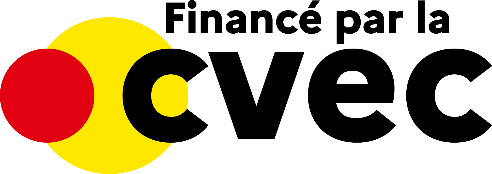 Afin de permettre la création de votre compte, merci de compléter ce document et de le retourner avec le formulaire d’inscription CVEC. Si Association Raison sociale (doit être la même que sur le RIB) : Numéro SIRET (14 chiffres obligatoirement) : Numéro TVA intracommunautaire : Si Projet personnel ou groupe d’étudiants Nom du porteur du projet (doit correspondre au nom sur le RIB) : Prénom : Dans les deux cas, remplir obligatoirement les champs ci-dessous : Adresse : Code Postal : 					Ville : Numéro de téléphone : Courriel : Cachet - signature : JOINDRE IMPERATIVEMENT UN RIB / IBANCadre réservé au CROUS A compléter par l’UG ou le Service demandeurCréation de tiers  			Modification de tiers En cas de modification de RIB-IBAN, contre-appel de contrôle au tiers impératifFournisseur 		Client  Hébergement  	Restauration  		Autre  Etudiant 		Etudiant SDNT 		Personnel 		Autre  (Cocher)UG ou service concerné : Culture/Vie de campus